上海建桥学院课程教学进度计划表一、基本信息二、课程教学进度三、评价方式以及在总评成绩中的比例任课教师：               系主任审核：                  日期：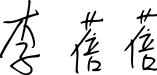 课程代码0010084 课程名称网络营销课程学分2总学时32授课教师李蓓蓓教师邮箱lbb@gench.edu.cn上课班级国商19，旅游19上课教室答疑时间周四3-4节，高职237周四3-4节，高职237周四3-4节，高职237主要教材新媒体营销，高等教育出版社新媒体营销，高等教育出版社新媒体营销，高等教育出版社参考资料网络营销，高等教育出版社网络营销，高等教育出版社网络营销，高等教育出版社周次教学内容教学方式作业1网络营销导引教授+讨论2网络营销市场定位教授+讨论3网络营销平台建设教授+讨论4网络产品在线推广教授+讨论5微信、微博平台教授+讨论6直播、视频平台教授+讨论7网络产品在线推广教授+讨论8网络营销方案策划与实施教授+讨论9网络营销方案策划与实施教授+讨论10图文类内容设计教授+讨论11视频内容设计教授+讨论12营销数据分析教授+讨论13网络营销效果评估与优化教授+讨论14网络营销方案设计教授+讨论15课堂展示教授+讨论16课堂展示教授+讨论总评构成（1+X）评价方式占比1期终报告30%X1慕课平台40%X2超星平台讨论+作业15%X3课堂展示+讨论15%